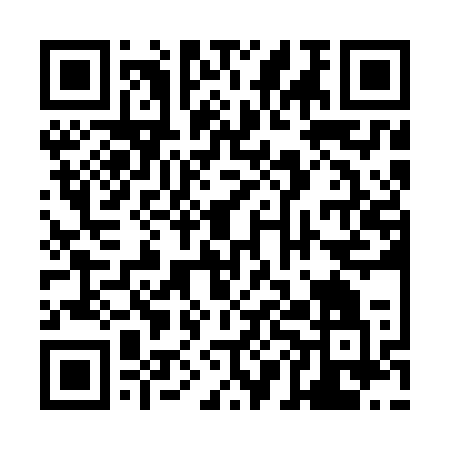 Ramadan times for Spithami, EstoniaMon 11 Mar 2024 - Wed 10 Apr 2024High Latitude Method: Angle Based RulePrayer Calculation Method: Muslim World LeagueAsar Calculation Method: HanafiPrayer times provided by https://www.salahtimes.comDateDayFajrSuhurSunriseDhuhrAsrIftarMaghribIsha11Mon4:364:366:5312:364:136:206:208:2912Tue4:324:326:5012:364:156:226:228:3213Wed4:294:296:4712:354:176:256:258:3414Thu4:264:266:4412:354:196:276:278:3715Fri4:224:226:4112:354:216:296:298:4016Sat4:194:196:3812:344:236:326:328:4317Sun4:154:156:3512:344:256:346:348:4618Mon4:124:126:3312:344:276:366:368:4819Tue4:084:086:3012:344:296:396:398:5120Wed4:054:056:2712:334:316:416:418:5421Thu4:014:016:2412:334:336:446:448:5722Fri3:573:576:2112:334:346:466:469:0023Sat3:543:546:1812:324:366:486:489:0324Sun3:503:506:1512:324:386:516:519:0625Mon3:463:466:1212:324:406:536:539:1026Tue3:423:426:0912:314:426:556:559:1327Wed3:383:386:0612:314:436:586:589:1628Thu3:343:346:0312:314:457:007:009:1929Fri3:303:306:0012:314:477:027:029:2330Sat3:263:265:5712:304:497:057:059:2631Sun4:224:226:541:305:518:078:0710:301Mon4:174:176:511:305:528:098:0910:332Tue4:134:136:481:295:548:128:1210:373Wed4:094:096:451:295:568:148:1410:404Thu4:044:046:421:295:578:168:1610:445Fri4:004:006:391:285:598:198:1910:486Sat3:553:556:371:286:018:218:2110:527Sun3:503:506:341:286:038:238:2310:568Mon3:453:456:311:286:048:268:2611:009Tue3:403:406:281:276:068:288:2811:0410Wed3:353:356:251:276:078:318:3111:08